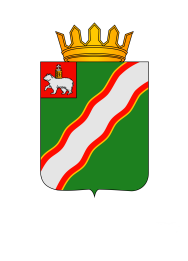 АДМИНИСТРАЦИЯСТРЯПУНИНСКОГО СЕЛЬСКОГО ПОСЕЛЕНИЯКРАСНОКАМСКОГО МУНИЦИПАЛЬНОГО РАЙОНАПЕРМСКОГО КРАЯПОСТАНОВЛЕНИЕ00.00.2017                                                                                                 № проект        Об утверждении муниципальнойпрограммы «Обеспечение безопасностинаселения и территории Стряпунинского сельского поселения»В соответствии с Бюджетным кодексом Российской Федерации, Федеральным законом от 6 октября 2003 г. N 131-ФЗ "Об общих принципах организации местного самоуправления в Российской Федерации", Уставом Стряпунинского сельского поселения, решением Совета депутатов Стряпунинского сельского поселения от 15 июля 2014 года № 32 "Об утверждении Положения о бюджетном процессе в Стряпунинском сельском поселении", Постановлением администрации от 26 мая 2014 г. N 79 "Об утверждении Порядка принятия решений о разработке муниципальных программ, их формирования и реализации", в целях совершенствования сферы применения программно-целевых методов бюджетного планирования, ориентированных на результаты, администрация Стряпунинского сельского поселения  ПОСТАНОВЛЯЕТ:       1. Утвердить прилагаемую муниципальную программу "Обеспечение безопасности населения и территории Стряпунинского сельского поселения".       2. Считать утратившим силу  с 01 января 2018 года Постановление  администрации Стряпунинского сельского поселения  от 15 декабря 2016 № 391 «Об утверждении муниципальной программы «Обеспечение безопасности населения и территории Стряпунинского сельского поселения».       3. Обнародовать данное постановление в помещениях: библиотеки с. Стряпунята (ул. Советская,3а), библиотеки д. Ананичи, администрации Стряпунинского сельского поселения (ул. Советская, 4) и разместить на сайте Стряпунинского сельского поселения.4. Настоящее постановление вступает в силу с 1 января 2018 года.5. Контроль за исполнением постановления возложить на заместителя главы администрации по общим вопросам Югова Ю.А.Глава Стряпунинского сельского поселения                                   Ю.Н. Иванов  УТВЕРЖДЕНА                                                                                                   Постановлением администрацииСтряпунинского сельского                                                                                                                        поселения от 14.11.2017 №  127Муниципальная программа Стряпунинского сельского поселения«Обеспечение безопасности населения и территории Стряпунинского сельского поселения»Паспорт муниципальной программыРаздел.1. Общая  характеристика  реализации  муниципальной программы «Обеспечение безопасности населения и территории Стряпунинского сельского поселения»  и приоритеты муниципальной политики    Настоящая Программа определяет основные цели, задачи и принципы политики муниципального образования  Стряпунинское   сельское  поселение Краснокамского   муниципального  района  в сфере обеспечения   безопасности населения и предупреждения  чрезвычайных ситуаций на территории   Стряпунинского сельского поселения. Программа рассматривает цели, задачи, приоритеты и механизмы, направленные на обеспечение эффективной защиты населения и территории, объектов жизнеобеспечения населения от угроз природного и техногенного характера, профилактики правонарушений и преступления на территории Стряпунинского сельского поселения.Проблемы  безопасности населения,  на решение которых направлена программаНесмотря на принимаемые меры в области укрепления безопасности населения, достаточно часто на территории Стряпунинского сельского поселения происходят пожары и возгорания, также возможны несчастные случаи при отдыхе населения на водных объектах, причинение вреда здоровью и имуществу граждан и т.д..    Анализ показывает, что основными причинами возникновения пожаров,  причинения вреда здоровью и имуществу граждан,  гибели людей являются:  неосторожное обращение с огнем, нарушение правил пожарной безопасности, нарушения правил поведения на воде, не достаточная профилактика бытовой преступности. Для стабилизации обстановки в области укрепления безопасности населения Стряпунинского  сельского поселения ведется определенная работа:- проводится переработка, корректировка нормативных документов, руководящих и планирующих документов по вопросам обеспечения пожарной безопасности, ГО и ЧС, профилактики правонарушений и преступлений;- проводятся совещания, заседания комиссии:  по чрезвычайным ситуациям и обеспечению пожарной безопасности, профилактике правонарушений с руководителями объектов, организаций им учреждений; - проводятся плановые проверки жилищного фонда, мест возможного массового отдыха населения, объектов социальной сферы.	Но проводимых администрацией Стряпунинского  сельского поселения мероприятий недостаточно, существует ряд проблем:- для тушения пожаров в ряде населённых пунктов отсутствует возможность заправки пожарных автомобилей водой;- низкий уровень знаний населения в вопросах гражданской  обороны  и  поведения  при чрезвычайных ситуациях,  соблюдения первичных мер  пожарной безопасности, законодательства в области правонарушений и преступлений;- не достаточно реализованы  комплексные меры по стимулированию участия населения в деятельности общественных организаций правоохранительной направленности в форме добровольных народных дружинРаздел 2. Цели, задачи и показатели (индикаторы), основные ожидаемые конечные результаты, сроки и этапы реализации муниципальной программыОсновными целями настоящей Программы являются:- развитие материальной базы для  обеспечения  безопасности  населения  и  проведение   профилактических мероприятий  для предупреждения     чрезвычайных ситуаций, правонарушений и  преступности на территории   Стряпунинского сельского поселения;- повышение уровня обеспечения первичных мер пожарной безопасности населенных пунктов на территории Стряпунинского сельского поселения;            - создание условий для защиты населения и объектов от пожаров на территории Стряпунинского сельского поселения;- повышения уровня безопасности населения в местах возможного отдыха  на водных объектах;- снижение уровня преступности (правонарушений), в том числе подростковой, на территории Стряпунинского сельского поселения;- выявление и устранение причин и условий, способствующих совершению преступлений и  правонарушений.Для достижения поставленных целей в настоящей Программе предусматривается решение следующих задач: -  ремонт (реконструкция, обслуживание) пожарных гидрантов и водоёмов;  - выполнение работ по рекультивации (опашке) противопожарной минерализованной полосы у  населенных  пунктов, подверженных угрозе лесных пожаров;  - обучение работников (служащих) администрации по программе «Пожарно- технический минимум»;  - изготовление  и распространение агитационно - информационных материалов в населенных пунктах и  многоквартирных жилых домах;  - установка в местах возможного массового отдыха на водных объектах  знаков  (аншлагов);- нормативно-правовое обеспечение профилактических мероприятий по вопросам:  ГО и ЧС, пожарной безопасности, преступлений и правонарушений;- повышение уровня межведомственного взаимодействия, направленного на усиление профилактики: злоупотреблений спиртными напитками, наркомания, токсикомания и др.;- ранее выявление и устранение причин и условий, способствующих совершению преступлений и правонарушений Ожидаемые конечные результаты от  реализации  программыПри решении  основных задач  программы   ожидаются  следующие конечные  результаты от  реализации программы:-    Снижение количества пожаров, гибели и травматизма людей;Снижение риска возникновения пожаров в населённых пунктах подверженных угрозе лесных пожаров;Повышение уровня подготовки (знаний) населения в вопросах: ГО, ЧС и пожарной безопасности, профилактики преступлений и правонарушений.Повышение информированности населения в вопросах ГО, ЧС и пожарной безопасности.-    Обеспечение заправки водой пожарных автомобилей вблизи возникновения очага пожара в малых населённых пунктах поселения.- Повышение безопасности на  улицах и других общественных местах на территории Стряпунинского сельского поселения.-Уменьшение общего числа совершенных преступлений и административных правонарушений, в том числе среди несовершеннолетних.Сроки  реализации  программыСрок реализации  программы  рассчитан на 2018-2020 годы.Раздел 3.  Обобщенная характеристика подпрограмм и мероприятий муниципальной программы Достижение цели и решение задач Программы обеспечивается путем выполнения мероприятий, сгруппированных в двух подпрограммах (стратегических направлениях): Подпрограмма №1  «Предупреждение чрезвычайных ситуаций, обеспечение эффективной защиты от угроз природного и техногенного характера»Основные направления  реализации подпрограммы №1:Организация  обучения  неработающего  населения  Стряпунинского сельского поселения  и профилактические  мероприятия по предупреждению  ГО и  ЧС.2.   Внедрение    системы  оповещения населения  в населённых пунктах.         Мероприятия подпрограммы №1  в разрезе объектов:                                                   на 2018 год.Организация обучения  неработающего населения по вопросам ГО, ЧС и пожарной безопасности  (заключение договора). Изготовление  и распространение агитационно - информационных материалов в населенных пунктах и  многоквартирных жилых домах по   вопросам ГО, ЧС, ПБ.Приобретение  и установка  систем оповещения населения  при ЧС в населённых пунктах.В местах возможного массового отдыха на водных объектах установка знаков  (аншлагов) «Купание запрещено».                                                                  на 2019 год.       1.Организация  обучения  неработающего населения по вопросам ГО,                                        ЧС и пожарной безопасности.       2. Изготовление  и распространение агитационно - информационных материалов в населенных пунктах и  многоквартирных жилых домах по   вопросам ГО, ЧС, ПБ.       3. Приобретение  и установка  систем оповещения населения  при ЧС в населённых пунктах.       4. В местах возможного массового отдыха на водных объектах установка знаков  (аншлагов) «Купание запрещено».                                                       на 2020 год.      1.Организация  обучения  неработающего населения по вопросам ГО,                                        ЧС и пожарной безопасности.     2. Изготовление  и распространение агитационно - информационных материалов в населенных пунктах и  многоквартирных жилых домах по   вопросам ГО, ЧС, ПБ.     3. Приобретение  и установка  систем оповещения населения  при ЧС в населённых пунктах.    4. В местах возможного массового отдыха на водных объектах установка знаков  (аншлагов) «Купание запрещено».Подпрограмма №2 «Обеспечение пожарной безопасности на территории Стряпунинского сельского поселения» Основные  направления  реализации  подпрограммы №2:  Обеспечение первичных мер пожарной  безопасности в   населенных пунктах Стряпунинского сельского поселения.Профилактические мероприятия по предупреждению  пожаров на территории  поселения.Мероприятия подпрограммы №2 в разрезе объектов:                                                  на 2018 годОбеспечение   населенных пунктов  первичными  средствами пожаротушения (оборудование пожарных щитов).2. Содержание пожарных водоемов  и  пожарных гидрантов  в исправном состоянии.      3. Выполнение работ по рекультивации (опашке) противопожарной минерализованной полосы у  населенных  пунктов, подверженных угрозе лесных пожаров.      4. Изготовление  и распространение агитационно - информационных материалов в населенных пунктах и  многоквартирных жилых домах по ПБ.        5. Обеспечение подъезда к источникам наружного водоснабжения (прудам, рекам и т.д.) в малых населённых пунктах, углубление  источников наружного водоснабжения (прудов, русла рек и т.д.), обустройство незамерзающих прорубей.     6. Обеспечение содержания и бесперебойной работы пож. депо (ДПК) в с. Стряпунята.     7. Поверка огнетушителей.     8. Установка отбойника на пожарном у пожарного пирса на р. Гайва.                                           на 2019 год.1.Обеспечение   населенных пунктов  первичными  средствами пожаротушения (оборудование пожарных щитов).2. Содержание пожарных водоемов  и  пожарных гидрантов  в исправном состоянии.      3. Выполнение работ по рекультивации (опашке) противопожарной минерализованной полосы у  населенных  пунктов, подверженных угрозе лесных пожаров.      4. Изготовление  и распространение агитационно - информационных материалов в населенных пунктах и  многоквартирных жилых домах по ПБ.        5. Обеспечение подъезда к источникам наружного водоснабжения (прудам, рекам и т.д.) в малых населённых пунктах, углубление  источников наружного водоснабжения (прудов, русла рек и т.д.), обустройство незамерзающих прорубей.     6. Обеспечение содержания и бесперебойной работы пож. депо (ДПК) в с. Стряпунята.     7. Ремонт пожарного пирса у д. Батуры.                                                        на 2020 год.Обеспечение   населенных пунктов  первичными  средствами пожаротушения (оборудование пожарных щитов).2. Содержание пожарных водоемов  и  пожарных гидрантов  в исправном состоянии.      3. Выполнение работ по рекультивации (опашке) противопожарной минерализованной полосы у  населенных  пунктов, подверженных угрозе лесных пожаров.      4. Изготовление  и распространение агитационно - информационных материалов в населенных пунктах и  многоквартирных жилых домах по ПБ.        5. Обеспечение подъезда к источникам наружного водоснабжения (прудам, рекам и т.д.) в малых населённых пунктах, углубление  источников наружного водоснабжения (прудов, русла рек и т.д.), обустройство незамерзающих прорубей.     6. Обеспечение содержания и бесперебойной работы пож. депо (ДПК) в с. Стряпунята.Подпрограмма № 3  «Профилактика правонарушений  на территории Стряпунинского сельского поселения»Основные направления  реализации подпрограммы № 3:1. Нормативно-правовое обеспечение профилактических мероприятий.     2.  Реализация комплексных мер по стимулированию участия населения в деятельности общественных организаций правоохранительной направленности в форме добровольных народных дружинМероприятия подпрограммы №3  в разрезе объектов:                                                    на 2018 год.       1. Стимулирование (поощрение) работы ДНД.                                                   на 2019 год.        1. Стимулирование (поощрение) работы ДНД.                                                         на 2020 год.         1. Стимулирование (поощрение) работы ДНД.Раздел 4.     Обоснование объема финансовых ресурсов, необходимых для реализации муниципальной  программы. Содержится в паспортах подпрограмм  согласно  Приложений 1, 2, 3  и Приложении 4. Раздел 5.  Прогнозная оценка необходимых ресурсов на реализацию муниципальной программы «Обеспечение безопасности населения и территории Стряпунинского сельского поселения»  в разрезе источников финансирования.Исполнение  программы  планируется   за счет    средств  местного  бюджета Стряпунинского сельского поселения. Раздел 6.  Методы  оценки эффективности и результативности реализации муниципальной программы.Муниципальный заказчик Программы:- является ответственным за ход и конечные результаты реализации Программы, рациональное использование выделяемых на ее выполнение финансовых средств;- вносит предложения о привлечении дополнительных источников финансирования мероприятий Программы в случае уменьшения финансирования из местного бюджета, предложения по ускорению реализации Программы;- собирает, систематизирует и обобщает аналитическую информацию о реализации программных мероприятий, осуществляет мониторинг результатов реализации программных мероприятий.Муниципальный заказчик Программы представляет отчет об оценке эффективности реализации Программы, который включает отчет об использовании финансовых средств, выделенных на реализацию программных мероприятий и отчет о результативности проводимых программных мероприятий (за полугодие – до 30 июля, за год – до 10 декабря).        Эффективность реализации Программы,  использования выделенных на нее бюджетных средств обеспечивается за счет:–  исключения возможности нецелевого использования бюджетных средств;–  прозрачности использования бюджетных средств;–  адресного предоставления бюджетных средств.Оценка эффективности реализации Программы осуществляется заказчиком Программы – Администрацией сельского поселения ежегодно, в течение всего срока реализации Программы.Для оценки эффективности реализации Программы используются целевые показатели по направлениям, которые отражают выполнение мероприятий Программы.Оценка эффективности реализации Программы производится путем сравнения фактически достигнутых показателей за соответствующий год с утвержденными на год значениями целевых показателей.Программа предполагает использование системы показателей, характеризующих текущие и конечные результаты ее реализации.Эффективность реализации Программы оценивается как степень фактического достижения целевых показателей по следующей формуле:E = (F: N) х 100 %, где:E – эффективность реализации Программы;F – фактический показатель, достигнутый в ходе реализации Программы;N – нормативный показатель, утвержденный Программой.Бюджетная эффективность (Бэ) Программы определяется как соотношение фактического использования средств, запланированных на реализацию Программы, к утвержденному плану:Бэ=      фактическое   использование  средств  х100%                утвержденный планПрогнозируемые конечные результаты реализации Программы предусматривают повышение уровня безопасности населенных пунктов поселения и снижения  количества пожаров на территории.Эффективность программы оценивается по следующим показателям:- снижение уровня: пожаров, ЧС, преступлений и правонарушений на территории  поселения по сравнению  с предыдущим годом.В результате реализации  Программы ожидается:- Предупреждение  чрезвычайных ситуаций и пожаров  на территории   Стряпунинского сельского поселения;- Обеспечение  эффективной защиты населения и обеспечение  безопасности населенных пунктов.- Снижение числа правонарушений и преступлений.Раздел 7.  Сведения о планируемых значениях показателей муниципальной программы отражены в Приложении  №4 к программеПриложение № 1Паспорт подпрограммы № 1 муниципальной программы «Обеспечение безопасности населения и территории Стряпунинского сельского поселения »                                                                                                     Приложение № 2Паспорт подпрограммы № 2 муниципальной программы«Обеспечение безопасности населения и территории Стряпунинского сельского поселения»                                                                                                    Приложение № 3Паспорт подпрограммы № 3 муниципальной программы«Обеспечение безопасности населения и территории Стряпунинского сельского поселения»                     Приложение  № 4                                                                                     к муниципальной программе  Стряпунинского сельского                                                                                                                      поселения     «Обеспечение безопасности населения и территории                                                                        Стряпунинского сельского поселения»  Сведения о планируемых значениях показателей муниципальной программыСтряпунинского сельского поселения                                                                                           Приложение  №5                                                               к муниципальной программе  Стряпунинского сельского                                                                                               поселения     «Обеспечение безопасности населения и территории                                                                                  Стряпунинского сельского поселения на 2018 -2020 годы»  Финансовое обеспечение муниципальной программыСтряпунинского сельского поселения  за счет средств бюджета Стряпунинского сельского поселения*- указывается только группа вида расходов, без разбивки по подгруппам и элемента1Наименование муниципальной программыОбеспечение безопасности населения и территории Стряпунинского сельского поселения.Обеспечение безопасности населения и территории Стряпунинского сельского поселения.Обеспечение безопасности населения и территории Стряпунинского сельского поселения.Обеспечение безопасности населения и территории Стряпунинского сельского поселения.Обеспечение безопасности населения и территории Стряпунинского сельского поселения.Обеспечение безопасности населения и территории Стряпунинского сельского поселения.Обеспечение безопасности населения и территории Стряпунинского сельского поселения.        2Цели муниципальной программыОбеспечение эффективной защиты населения и территории, объектов жизнеобеспечения населения от угроз природного и техногенного характера.Обеспечение  первичных  мер пожарной безопасности населенных пунктов.Предупреждение  чрезвычайных ситуаций на территории   Стряпунинского сельского поселения   Профилактика совершения правонарушений и преступленийОбеспечение эффективной защиты населения и территории, объектов жизнеобеспечения населения от угроз природного и техногенного характера.Обеспечение  первичных  мер пожарной безопасности населенных пунктов.Предупреждение  чрезвычайных ситуаций на территории   Стряпунинского сельского поселения   Профилактика совершения правонарушений и преступленийОбеспечение эффективной защиты населения и территории, объектов жизнеобеспечения населения от угроз природного и техногенного характера.Обеспечение  первичных  мер пожарной безопасности населенных пунктов.Предупреждение  чрезвычайных ситуаций на территории   Стряпунинского сельского поселения   Профилактика совершения правонарушений и преступленийОбеспечение эффективной защиты населения и территории, объектов жизнеобеспечения населения от угроз природного и техногенного характера.Обеспечение  первичных  мер пожарной безопасности населенных пунктов.Предупреждение  чрезвычайных ситуаций на территории   Стряпунинского сельского поселения   Профилактика совершения правонарушений и преступленийОбеспечение эффективной защиты населения и территории, объектов жизнеобеспечения населения от угроз природного и техногенного характера.Обеспечение  первичных  мер пожарной безопасности населенных пунктов.Предупреждение  чрезвычайных ситуаций на территории   Стряпунинского сельского поселения   Профилактика совершения правонарушений и преступленийОбеспечение эффективной защиты населения и территории, объектов жизнеобеспечения населения от угроз природного и техногенного характера.Обеспечение  первичных  мер пожарной безопасности населенных пунктов.Предупреждение  чрезвычайных ситуаций на территории   Стряпунинского сельского поселения   Профилактика совершения правонарушений и преступленийОбеспечение эффективной защиты населения и территории, объектов жизнеобеспечения населения от угроз природного и техногенного характера.Обеспечение  первичных  мер пожарной безопасности населенных пунктов.Предупреждение  чрезвычайных ситуаций на территории   Стряпунинского сельского поселения   Профилактика совершения правонарушений и преступлений        3Задачи муниципальной программы  Обеспечение   населенных пунктов  первичными  средствами пожаротушения. Содержание пожарных водоемов  и  пожарных гидрантов  в исправном состоянии. Обеспечение   населенных пунктов  средствами    оповещения  при  угрозе  ЧС. Организация  работы  учебно-консультационного пункта по ГО и ЧС для  неработающего населения.   Профилактика совершения правонарушений и преступлений на улицах и общественных местах.   Профилактика совершения правонарушений и преступлений несовершеннолетними.  Обеспечение   населенных пунктов  первичными  средствами пожаротушения. Содержание пожарных водоемов  и  пожарных гидрантов  в исправном состоянии. Обеспечение   населенных пунктов  средствами    оповещения  при  угрозе  ЧС. Организация  работы  учебно-консультационного пункта по ГО и ЧС для  неработающего населения.   Профилактика совершения правонарушений и преступлений на улицах и общественных местах.   Профилактика совершения правонарушений и преступлений несовершеннолетними.  Обеспечение   населенных пунктов  первичными  средствами пожаротушения. Содержание пожарных водоемов  и  пожарных гидрантов  в исправном состоянии. Обеспечение   населенных пунктов  средствами    оповещения  при  угрозе  ЧС. Организация  работы  учебно-консультационного пункта по ГО и ЧС для  неработающего населения.   Профилактика совершения правонарушений и преступлений на улицах и общественных местах.   Профилактика совершения правонарушений и преступлений несовершеннолетними.  Обеспечение   населенных пунктов  первичными  средствами пожаротушения. Содержание пожарных водоемов  и  пожарных гидрантов  в исправном состоянии. Обеспечение   населенных пунктов  средствами    оповещения  при  угрозе  ЧС. Организация  работы  учебно-консультационного пункта по ГО и ЧС для  неработающего населения.   Профилактика совершения правонарушений и преступлений на улицах и общественных местах.   Профилактика совершения правонарушений и преступлений несовершеннолетними.  Обеспечение   населенных пунктов  первичными  средствами пожаротушения. Содержание пожарных водоемов  и  пожарных гидрантов  в исправном состоянии. Обеспечение   населенных пунктов  средствами    оповещения  при  угрозе  ЧС. Организация  работы  учебно-консультационного пункта по ГО и ЧС для  неработающего населения.   Профилактика совершения правонарушений и преступлений на улицах и общественных местах.   Профилактика совершения правонарушений и преступлений несовершеннолетними.  Обеспечение   населенных пунктов  первичными  средствами пожаротушения. Содержание пожарных водоемов  и  пожарных гидрантов  в исправном состоянии. Обеспечение   населенных пунктов  средствами    оповещения  при  угрозе  ЧС. Организация  работы  учебно-консультационного пункта по ГО и ЧС для  неработающего населения.   Профилактика совершения правонарушений и преступлений на улицах и общественных местах.   Профилактика совершения правонарушений и преступлений несовершеннолетними.  Обеспечение   населенных пунктов  первичными  средствами пожаротушения. Содержание пожарных водоемов  и  пожарных гидрантов  в исправном состоянии. Обеспечение   населенных пунктов  средствами    оповещения  при  угрозе  ЧС. Организация  работы  учебно-консультационного пункта по ГО и ЧС для  неработающего населения.   Профилактика совершения правонарушений и преступлений на улицах и общественных местах.   Профилактика совершения правонарушений и преступлений несовершеннолетними.      4Сроки и этапы реализации муниципальной программы2018-2020 гг.2018-2020 гг.2018-2020 гг.2018-2020 гг.2018-2020 гг.2018-2020 гг.2018-2020 гг.        5Конечные результаты муниципальной программыРеализация мероприятий Программы в течение 2018-2020 годов позволит: Обеспечить  пожарную   безопасность  и   защиту населения  и территории Стряпунинского   сельского поселения  от чрезвычайных ситуаций.Предупредить  чрезвычайные ситуации на территории поселения.Провести мероприятия   по гражданской обороне. Повышение безопасности на  улицах и других общественных местах на территории Стряпунинского сельского поселения.Уменьшение общего числа совершенных преступлений и административных правонарушений, в том числе среди несовершеннолетних.Реализация мероприятий Программы в течение 2018-2020 годов позволит: Обеспечить  пожарную   безопасность  и   защиту населения  и территории Стряпунинского   сельского поселения  от чрезвычайных ситуаций.Предупредить  чрезвычайные ситуации на территории поселения.Провести мероприятия   по гражданской обороне. Повышение безопасности на  улицах и других общественных местах на территории Стряпунинского сельского поселения.Уменьшение общего числа совершенных преступлений и административных правонарушений, в том числе среди несовершеннолетних.Реализация мероприятий Программы в течение 2018-2020 годов позволит: Обеспечить  пожарную   безопасность  и   защиту населения  и территории Стряпунинского   сельского поселения  от чрезвычайных ситуаций.Предупредить  чрезвычайные ситуации на территории поселения.Провести мероприятия   по гражданской обороне. Повышение безопасности на  улицах и других общественных местах на территории Стряпунинского сельского поселения.Уменьшение общего числа совершенных преступлений и административных правонарушений, в том числе среди несовершеннолетних.Реализация мероприятий Программы в течение 2018-2020 годов позволит: Обеспечить  пожарную   безопасность  и   защиту населения  и территории Стряпунинского   сельского поселения  от чрезвычайных ситуаций.Предупредить  чрезвычайные ситуации на территории поселения.Провести мероприятия   по гражданской обороне. Повышение безопасности на  улицах и других общественных местах на территории Стряпунинского сельского поселения.Уменьшение общего числа совершенных преступлений и административных правонарушений, в том числе среди несовершеннолетних.Реализация мероприятий Программы в течение 2018-2020 годов позволит: Обеспечить  пожарную   безопасность  и   защиту населения  и территории Стряпунинского   сельского поселения  от чрезвычайных ситуаций.Предупредить  чрезвычайные ситуации на территории поселения.Провести мероприятия   по гражданской обороне. Повышение безопасности на  улицах и других общественных местах на территории Стряпунинского сельского поселения.Уменьшение общего числа совершенных преступлений и административных правонарушений, в том числе среди несовершеннолетних.Реализация мероприятий Программы в течение 2018-2020 годов позволит: Обеспечить  пожарную   безопасность  и   защиту населения  и территории Стряпунинского   сельского поселения  от чрезвычайных ситуаций.Предупредить  чрезвычайные ситуации на территории поселения.Провести мероприятия   по гражданской обороне. Повышение безопасности на  улицах и других общественных местах на территории Стряпунинского сельского поселения.Уменьшение общего числа совершенных преступлений и административных правонарушений, в том числе среди несовершеннолетних.Реализация мероприятий Программы в течение 2018-2020 годов позволит: Обеспечить  пожарную   безопасность  и   защиту населения  и территории Стряпунинского   сельского поселения  от чрезвычайных ситуаций.Предупредить  чрезвычайные ситуации на территории поселения.Провести мероприятия   по гражданской обороне. Повышение безопасности на  улицах и других общественных местах на территории Стряпунинского сельского поселения.Уменьшение общего числа совершенных преступлений и административных правонарушений, в том числе среди несовершеннолетних.6Подпрограммы  ПрограммыПодпрограмма №1 « Предупреждение чрезвычайных ситуаций, обеспечение эффективной защиты от угроз природного и техногенного характера»Подпрограмма №2 «Обеспечение пожарной безопасности на территории Стряпунинского сельского поселения» Подпрограмма №3 « Профилактика правонарушений  на территории Стряпунинского сельского поселения»Подпрограмма №1 « Предупреждение чрезвычайных ситуаций, обеспечение эффективной защиты от угроз природного и техногенного характера»Подпрограмма №2 «Обеспечение пожарной безопасности на территории Стряпунинского сельского поселения» Подпрограмма №3 « Профилактика правонарушений  на территории Стряпунинского сельского поселения»Подпрограмма №1 « Предупреждение чрезвычайных ситуаций, обеспечение эффективной защиты от угроз природного и техногенного характера»Подпрограмма №2 «Обеспечение пожарной безопасности на территории Стряпунинского сельского поселения» Подпрограмма №3 « Профилактика правонарушений  на территории Стряпунинского сельского поселения»Подпрограмма №1 « Предупреждение чрезвычайных ситуаций, обеспечение эффективной защиты от угроз природного и техногенного характера»Подпрограмма №2 «Обеспечение пожарной безопасности на территории Стряпунинского сельского поселения» Подпрограмма №3 « Профилактика правонарушений  на территории Стряпунинского сельского поселения»Подпрограмма №1 « Предупреждение чрезвычайных ситуаций, обеспечение эффективной защиты от угроз природного и техногенного характера»Подпрограмма №2 «Обеспечение пожарной безопасности на территории Стряпунинского сельского поселения» Подпрограмма №3 « Профилактика правонарушений  на территории Стряпунинского сельского поселения»Подпрограмма №1 « Предупреждение чрезвычайных ситуаций, обеспечение эффективной защиты от угроз природного и техногенного характера»Подпрограмма №2 «Обеспечение пожарной безопасности на территории Стряпунинского сельского поселения» Подпрограмма №3 « Профилактика правонарушений  на территории Стряпунинского сельского поселения»Подпрограмма №1 « Предупреждение чрезвычайных ситуаций, обеспечение эффективной защиты от угроз природного и техногенного характера»Подпрограмма №2 «Обеспечение пожарной безопасности на территории Стряпунинского сельского поселения» Подпрограмма №3 « Профилактика правонарушений  на территории Стряпунинского сельского поселения»         7Координатор муниципальной программы Заместитель главы  администрации  по общим вопросам Югов Юрий Александрович Заместитель главы  администрации  по общим вопросам Югов Юрий Александрович Заместитель главы  администрации  по общим вопросам Югов Юрий Александрович Заместитель главы  администрации  по общим вопросам Югов Юрий Александрович Заместитель главы  администрации  по общим вопросам Югов Юрий Александрович Заместитель главы  администрации  по общим вопросам Югов Юрий Александрович Заместитель главы  администрации  по общим вопросам Югов Юрий Александрович          8Ответственный исполнитель ПрограммыЗаместитель главы  администрации по общим вопросам Югов Юрий АлександровичЗаместитель главы  администрации по общим вопросам Югов Юрий АлександровичЗаместитель главы  администрации по общим вопросам Югов Юрий АлександровичЗаместитель главы  администрации по общим вопросам Югов Юрий АлександровичЗаместитель главы  администрации по общим вопросам Югов Юрий АлександровичЗаместитель главы  администрации по общим вопросам Югов Юрий АлександровичЗаместитель главы  администрации по общим вопросам Югов Юрий Александрович           9Соисполнители Программынетнетнетнетнетнетнет          10Финансовое обеспечение по всем  источникам  с разбивкой по годам реализации муниципальной программыИсточник финансированияРасходы, тыс. руб.Расходы, тыс. руб.Расходы, тыс. руб.Расходы, тыс. руб.Расходы, тыс. руб.Расходы, тыс. руб.          10Финансовое обеспечение по всем  источникам  с разбивкой по годам реализации муниципальной программыИсточник финансирования2018г.2019 г.2020 г.2021 г.2022 г.итого          10Финансовое обеспечение по всем  источникам  с разбивкой по годам реализации муниципальной программыВсего:В т.ч.:1980,01960,01960,0--5900,0          10Финансовое обеспечение по всем  источникам  с разбивкой по годам реализации муниципальной программыБюджет Стряпунинского сельского поселения1980,01960,01960,0--5900,0          10Финансовое обеспечение по всем  источникам  с разбивкой по годам реализации муниципальной программыФедеральный бюджет000--0          10Финансовое обеспечение по всем  источникам  с разбивкой по годам реализации муниципальной программыКраевой бюджет000--0          10Финансовое обеспечение по всем  источникам  с разбивкой по годам реализации муниципальной программыРайонный бюджет000--0Внебюджетные средства000--0                                         Наименование  подпрограммы, основного мероприятияИсточники финансированияВсеготыс. руб.тыс. руб.тыс. руб.тыс. руб.тыс. руб.                                         Наименование  подпрограммы, основного мероприятияИсточники финансированияВсегоплановый периодплановый периодплановый периодплановый периодплановый период                                         Наименование  подпрограммы, основного мероприятияИсточники финансированияВсего20182019202020212022Подпрограмма №1 «Предупреждение чрезвычайных ситуаций, обеспечение эффективной защиты от угроз природного и техногенного характера»Местный бюджет97,532,532,532,5--Подпрограмма №1 «Предупреждение чрезвычайных ситуаций, обеспечение эффективной защиты от угроз природного и техногенного характера»Подпрограмма №2 «Обеспечение пожарной безопасности на территории Стряпунинского сельского поселения»Местный бюджет5772,51937,51917,51917,5--Подпрограмма №3 «Профилактика правонарушений  на территории Стряпунинского сельского поселения»Местный бюджет30,010,010,010,0--Всего:5900,019801960,01960,0--1Наименование подпрограммы  муниципальной программы «Предупреждение чрезвычайных ситуаций, обеспечение эффективной защиты от угроз природного и техногенного характера» «Предупреждение чрезвычайных ситуаций, обеспечение эффективной защиты от угроз природного и техногенного характера» «Предупреждение чрезвычайных ситуаций, обеспечение эффективной защиты от угроз природного и техногенного характера» «Предупреждение чрезвычайных ситуаций, обеспечение эффективной защиты от угроз природного и техногенного характера» «Предупреждение чрезвычайных ситуаций, обеспечение эффективной защиты от угроз природного и техногенного характера» «Предупреждение чрезвычайных ситуаций, обеспечение эффективной защиты от угроз природного и техногенного характера» «Предупреждение чрезвычайных ситуаций, обеспечение эффективной защиты от угроз природного и техногенного характера»2Цели подпрограммы  Обеспечение эффективной защиты населения и территории, объектов жизнеобеспечения населения от угроз природного и техногенного характера.Предупреждение  чрезвычайных ситуаций на территории   Стряпунинского сельского поселения Обеспечение эффективной защиты населения и территории, объектов жизнеобеспечения населения от угроз природного и техногенного характера.Предупреждение  чрезвычайных ситуаций на территории   Стряпунинского сельского поселения Обеспечение эффективной защиты населения и территории, объектов жизнеобеспечения населения от угроз природного и техногенного характера.Предупреждение  чрезвычайных ситуаций на территории   Стряпунинского сельского поселения Обеспечение эффективной защиты населения и территории, объектов жизнеобеспечения населения от угроз природного и техногенного характера.Предупреждение  чрезвычайных ситуаций на территории   Стряпунинского сельского поселения Обеспечение эффективной защиты населения и территории, объектов жизнеобеспечения населения от угроз природного и техногенного характера.Предупреждение  чрезвычайных ситуаций на территории   Стряпунинского сельского поселения Обеспечение эффективной защиты населения и территории, объектов жизнеобеспечения населения от угроз природного и техногенного характера.Предупреждение  чрезвычайных ситуаций на территории   Стряпунинского сельского поселения Обеспечение эффективной защиты населения и территории, объектов жизнеобеспечения населения от угроз природного и техногенного характера.Предупреждение  чрезвычайных ситуаций на территории   Стряпунинского сельского поселения        3Задачи  подпрограммы  Обеспечение   населенных пунктов  средствами    оповещения  при  угрозе  ЧС. Изготовление  и распространение агитационно - информационных материалов в населенных пунктах и  многоквартирных жилых домах по   вопросам ГО, ЧС, ПБ, в том числе аншлагов (знаков)  Обеспечение   населенных пунктов  средствами    оповещения  при  угрозе  ЧС. Изготовление  и распространение агитационно - информационных материалов в населенных пунктах и  многоквартирных жилых домах по   вопросам ГО, ЧС, ПБ, в том числе аншлагов (знаков)  Обеспечение   населенных пунктов  средствами    оповещения  при  угрозе  ЧС. Изготовление  и распространение агитационно - информационных материалов в населенных пунктах и  многоквартирных жилых домах по   вопросам ГО, ЧС, ПБ, в том числе аншлагов (знаков)  Обеспечение   населенных пунктов  средствами    оповещения  при  угрозе  ЧС. Изготовление  и распространение агитационно - информационных материалов в населенных пунктах и  многоквартирных жилых домах по   вопросам ГО, ЧС, ПБ, в том числе аншлагов (знаков)  Обеспечение   населенных пунктов  средствами    оповещения  при  угрозе  ЧС. Изготовление  и распространение агитационно - информационных материалов в населенных пунктах и  многоквартирных жилых домах по   вопросам ГО, ЧС, ПБ, в том числе аншлагов (знаков)  Обеспечение   населенных пунктов  средствами    оповещения  при  угрозе  ЧС. Изготовление  и распространение агитационно - информационных материалов в населенных пунктах и  многоквартирных жилых домах по   вопросам ГО, ЧС, ПБ, в том числе аншлагов (знаков)  Обеспечение   населенных пунктов  средствами    оповещения  при  угрозе  ЧС. Изготовление  и распространение агитационно - информационных материалов в населенных пунктах и  многоквартирных жилых домах по   вопросам ГО, ЧС, ПБ, в том числе аншлагов (знаков)      4Сроки и этапы реализации подпрограммы2018-2020 гг.2018-2020 гг.2018-2020 гг.2018-2020 гг.2018-2020 гг.2018-2020 гг.2018-2020 гг.        5Конечные результаты подпрограммы Реализация мероприятий подпрограммы в течение 2018-2020 годов позволит:-предупредить  чрезвычайные ситуации на территории   Стряпунинского сельского поселения;- обеспечить  эффективную защиту населения и обеспечить  безопасность населенных пунктов.   Реализация мероприятий подпрограммы в течение 2018-2020 годов позволит:-предупредить  чрезвычайные ситуации на территории   Стряпунинского сельского поселения;- обеспечить  эффективную защиту населения и обеспечить  безопасность населенных пунктов.   Реализация мероприятий подпрограммы в течение 2018-2020 годов позволит:-предупредить  чрезвычайные ситуации на территории   Стряпунинского сельского поселения;- обеспечить  эффективную защиту населения и обеспечить  безопасность населенных пунктов.   Реализация мероприятий подпрограммы в течение 2018-2020 годов позволит:-предупредить  чрезвычайные ситуации на территории   Стряпунинского сельского поселения;- обеспечить  эффективную защиту населения и обеспечить  безопасность населенных пунктов.   Реализация мероприятий подпрограммы в течение 2018-2020 годов позволит:-предупредить  чрезвычайные ситуации на территории   Стряпунинского сельского поселения;- обеспечить  эффективную защиту населения и обеспечить  безопасность населенных пунктов.   Реализация мероприятий подпрограммы в течение 2018-2020 годов позволит:-предупредить  чрезвычайные ситуации на территории   Стряпунинского сельского поселения;- обеспечить  эффективную защиту населения и обеспечить  безопасность населенных пунктов.   Реализация мероприятий подпрограммы в течение 2018-2020 годов позволит:-предупредить  чрезвычайные ситуации на территории   Стряпунинского сельского поселения;- обеспечить  эффективную защиту населения и обеспечить  безопасность населенных пунктов.             6Ответственный исполнитель подпрограммыЗаместитель главы  администрации  по общим вопросам Югов Юрий АлександровичЗаместитель главы  администрации  по общим вопросам Югов Юрий АлександровичЗаместитель главы  администрации  по общим вопросам Югов Юрий АлександровичЗаместитель главы  администрации  по общим вопросам Югов Юрий АлександровичЗаместитель главы  администрации  по общим вопросам Югов Юрий АлександровичЗаместитель главы  администрации  по общим вопросам Югов Юрий АлександровичЗаместитель главы  администрации  по общим вопросам Югов Юрий Александрович           7Соисполнители подпрограммынетнетнетнетнетнетнет          8Финансовое обеспечение подпрограммы по всем  источникам  с разбивкой по годам реализации подпрограммыИсточник финансированияРасходы, тыс. руб.Расходы, тыс. руб.Расходы, тыс. руб.Расходы, тыс. руб.Расходы, тыс. руб.Расходы, тыс. руб.          8Финансовое обеспечение подпрограммы по всем  источникам  с разбивкой по годам реализации подпрограммыИсточник финансирования2018 г.2019 г.2020 г.2021 г.2022 г.итого          8Финансовое обеспечение подпрограммы по всем  источникам  с разбивкой по годам реализации подпрограммыВсего:В т.ч.:32,532,532,5--97,5          8Финансовое обеспечение подпрограммы по всем  источникам  с разбивкой по годам реализации подпрограммыБюджет Стряпунинского сельского поселения32,532,532,5--97,5          8Финансовое обеспечение подпрограммы по всем  источникам  с разбивкой по годам реализации подпрограммыФедеральный бюджет000--0          8Финансовое обеспечение подпрограммы по всем  источникам  с разбивкой по годам реализации подпрограммыКраевой бюджет000--0          8Финансовое обеспечение подпрограммы по всем  источникам  с разбивкой по годам реализации подпрограммыРайонный бюджет000--0          8Финансовое обеспечение подпрограммы по всем  источникам  с разбивкой по годам реализации подпрограммыВнебюджетные средства000--01Наименование подпрограммы  муниципальной программы«Обеспечение пожарной безопасности на  территории Стряпунинского сельского поселения»«Обеспечение пожарной безопасности на  территории Стряпунинского сельского поселения»«Обеспечение пожарной безопасности на  территории Стряпунинского сельского поселения»«Обеспечение пожарной безопасности на  территории Стряпунинского сельского поселения»«Обеспечение пожарной безопасности на  территории Стряпунинского сельского поселения»«Обеспечение пожарной безопасности на  территории Стряпунинского сельского поселения»«Обеспечение пожарной безопасности на  территории Стряпунинского сельского поселения»        2Цели подпрограммы  Обеспечение  первичных  мер пожарной безопасности населенных пунктов Стряпунинского   сельского поселения Обеспечение  первичных  мер пожарной безопасности населенных пунктов Стряпунинского   сельского поселения Обеспечение  первичных  мер пожарной безопасности населенных пунктов Стряпунинского   сельского поселения Обеспечение  первичных  мер пожарной безопасности населенных пунктов Стряпунинского   сельского поселения Обеспечение  первичных  мер пожарной безопасности населенных пунктов Стряпунинского   сельского поселения Обеспечение  первичных  мер пожарной безопасности населенных пунктов Стряпунинского   сельского поселения Обеспечение  первичных  мер пожарной безопасности населенных пунктов Стряпунинского   сельского поселения        3Задачи  подпрограммы  Обеспечение   населенных пунктов  первичными  средствами пожаротушения. Содержание пожарных водоемов  и  пожарных гидрантов  в исправном состоянии. Профилактическая  работа  с населением.  Обеспечение   населенных пунктов  первичными  средствами пожаротушения. Содержание пожарных водоемов  и  пожарных гидрантов  в исправном состоянии. Профилактическая  работа  с населением.  Обеспечение   населенных пунктов  первичными  средствами пожаротушения. Содержание пожарных водоемов  и  пожарных гидрантов  в исправном состоянии. Профилактическая  работа  с населением.  Обеспечение   населенных пунктов  первичными  средствами пожаротушения. Содержание пожарных водоемов  и  пожарных гидрантов  в исправном состоянии. Профилактическая  работа  с населением.  Обеспечение   населенных пунктов  первичными  средствами пожаротушения. Содержание пожарных водоемов  и  пожарных гидрантов  в исправном состоянии. Профилактическая  работа  с населением.  Обеспечение   населенных пунктов  первичными  средствами пожаротушения. Содержание пожарных водоемов  и  пожарных гидрантов  в исправном состоянии. Профилактическая  работа  с населением.  Обеспечение   населенных пунктов  первичными  средствами пожаротушения. Содержание пожарных водоемов  и  пожарных гидрантов  в исправном состоянии. Профилактическая  работа  с населением.      4Сроки и этапы реализации подпрограммы2018-2020 гг.2018-2020 гг.2018-2020 гг.2018-2020 гг.2018-2020 гг.2018-2020 гг.2018-2020 гг.        5Конечные результаты подпрограммы Реализация мероприятий подпрограммы в течение 2018-2020 годов позволит: -снизить количество пожаров на территории   Стряпунинского сельского поселения;- обеспечить  пожарную безопасность  населенных пунктов.Реализация мероприятий подпрограммы в течение 2018-2020 годов позволит: -снизить количество пожаров на территории   Стряпунинского сельского поселения;- обеспечить  пожарную безопасность  населенных пунктов.Реализация мероприятий подпрограммы в течение 2018-2020 годов позволит: -снизить количество пожаров на территории   Стряпунинского сельского поселения;- обеспечить  пожарную безопасность  населенных пунктов.Реализация мероприятий подпрограммы в течение 2018-2020 годов позволит: -снизить количество пожаров на территории   Стряпунинского сельского поселения;- обеспечить  пожарную безопасность  населенных пунктов.Реализация мероприятий подпрограммы в течение 2018-2020 годов позволит: -снизить количество пожаров на территории   Стряпунинского сельского поселения;- обеспечить  пожарную безопасность  населенных пунктов.Реализация мероприятий подпрограммы в течение 2018-2020 годов позволит: -снизить количество пожаров на территории   Стряпунинского сельского поселения;- обеспечить  пожарную безопасность  населенных пунктов.Реализация мероприятий подпрограммы в течение 2018-2020 годов позволит: -снизить количество пожаров на территории   Стряпунинского сельского поселения;- обеспечить  пожарную безопасность  населенных пунктов.          6Ответственный исполнитель подпрограммыЗаместитель главы  администрации  по общим вопросам Югов Юрий АлександровичЗаместитель главы  администрации  по общим вопросам Югов Юрий АлександровичЗаместитель главы  администрации  по общим вопросам Югов Юрий АлександровичЗаместитель главы  администрации  по общим вопросам Югов Юрий АлександровичЗаместитель главы  администрации  по общим вопросам Югов Юрий АлександровичЗаместитель главы  администрации  по общим вопросам Югов Юрий АлександровичЗаместитель главы  администрации  по общим вопросам Югов Юрий Александрович           7Соисполнители подпрограммынетнетнетнетнетнетнет          8Финансовое обеспечение подпрограммы по всем  источникам  с разбивкой по годам реализации подпрограммыИсточник финансированияРасходы, тыс. руб.Расходы, тыс. руб.Расходы, тыс. руб.Расходы, тыс. руб.Расходы, тыс. руб.Расходы, тыс. руб.          8Финансовое обеспечение подпрограммы по всем  источникам  с разбивкой по годам реализации подпрограммыИсточник финансирования2018 г.2019 г.2020 г.2021 г.2022г.итого          8Финансовое обеспечение подпрограммы по всем  источникам  с разбивкой по годам реализации подпрограммыВсего:В т.ч.:1937,51917,51917,5--5772,5          8Финансовое обеспечение подпрограммы по всем  источникам  с разбивкой по годам реализации подпрограммыБюджет Стряпунинского сельского поселения1937,51917,51917,5--5772,5          8Финансовое обеспечение подпрограммы по всем  источникам  с разбивкой по годам реализации подпрограммыФедеральный бюджет000--0          8Финансовое обеспечение подпрограммы по всем  источникам  с разбивкой по годам реализации подпрограммыКраевой бюджет000--0          8Финансовое обеспечение подпрограммы по всем  источникам  с разбивкой по годам реализации подпрограммыРайонный бюджет000--0          8Финансовое обеспечение подпрограммы по всем  источникам  с разбивкой по годам реализации подпрограммыВнебюджетные средства000--01Наименование подпрограммы  муниципальной программы«Профилактика правонарушений на территории Стряпунинского сельского поселения»«Профилактика правонарушений на территории Стряпунинского сельского поселения»«Профилактика правонарушений на территории Стряпунинского сельского поселения»«Профилактика правонарушений на территории Стряпунинского сельского поселения»«Профилактика правонарушений на территории Стряпунинского сельского поселения»        2Цели подпрограммы  Снижение количества преступлений и правонарушений в населённых пунктах Стряпунинского   сельского поселения Снижение количества преступлений и правонарушений в населённых пунктах Стряпунинского   сельского поселения Снижение количества преступлений и правонарушений в населённых пунктах Стряпунинского   сельского поселения Снижение количества преступлений и правонарушений в населённых пунктах Стряпунинского   сельского поселения Снижение количества преступлений и правонарушений в населённых пунктах Стряпунинского   сельского поселения        3Задачи  подпрограммы  Реализация комплексных мер по стимулированию участия населения в деятельности общественных организаций правоохранительной направленности в форме добровольных народных дружин  Реализация комплексных мер по стимулированию участия населения в деятельности общественных организаций правоохранительной направленности в форме добровольных народных дружин  Реализация комплексных мер по стимулированию участия населения в деятельности общественных организаций правоохранительной направленности в форме добровольных народных дружин  Реализация комплексных мер по стимулированию участия населения в деятельности общественных организаций правоохранительной направленности в форме добровольных народных дружин  Реализация комплексных мер по стимулированию участия населения в деятельности общественных организаций правоохранительной направленности в форме добровольных народных дружин      4Сроки и этапы реализации подпрограммы  2018-2020 гг.  2018-2020 гг.  2018-2020 гг.  2018-2020 гг.  2018-2020 гг.        5Конечные результаты подпрограммы Реализация мероприятий подпрограммы в течение 2018-2020 годов позволит: снизить количество преступлений и правонарушений в населённых пунктах   Стряпунинского сельского поселения.Реализация мероприятий подпрограммы в течение 2018-2020 годов позволит: снизить количество преступлений и правонарушений в населённых пунктах   Стряпунинского сельского поселения.Реализация мероприятий подпрограммы в течение 2018-2020 годов позволит: снизить количество преступлений и правонарушений в населённых пунктах   Стряпунинского сельского поселения.Реализация мероприятий подпрограммы в течение 2018-2020 годов позволит: снизить количество преступлений и правонарушений в населённых пунктах   Стряпунинского сельского поселения.Реализация мероприятий подпрограммы в течение 2018-2020 годов позволит: снизить количество преступлений и правонарушений в населённых пунктах   Стряпунинского сельского поселения.          6Ответственный исполнитель подпрограммыЗаместитель главы  администрации  по общим вопросам Югов Юрий АлександровичЗаместитель главы  администрации  по общим вопросам Югов Юрий АлександровичЗаместитель главы  администрации  по общим вопросам Югов Юрий АлександровичЗаместитель главы  администрации  по общим вопросам Югов Юрий АлександровичЗаместитель главы  администрации  по общим вопросам Югов Юрий Александрович           7Соисполнители подпрограммынетнетнетнетнет          8Финансовое обеспечение подпрограммы по всем  источникам  с разбивкой по годам реализации подпрограммыИсточник финансированияРасходы, тыс. руб.Расходы, тыс. руб.Расходы, тыс. руб.Расходы, тыс. руб.          8Финансовое обеспечение подпрограммы по всем  источникам  с разбивкой по годам реализации подпрограммыИсточник финансирования2018 г.2019 г.2020 г.итого          8Финансовое обеспечение подпрограммы по всем  источникам  с разбивкой по годам реализации подпрограммыВсего:В т.ч.:10,010,010,030,0          8Финансовое обеспечение подпрограммы по всем  источникам  с разбивкой по годам реализации подпрограммыБюджет Стряпунинского сельского поселения10,010,010,030,0          8Финансовое обеспечение подпрограммы по всем  источникам  с разбивкой по годам реализации подпрограммыФедеральный бюджет0000          8Финансовое обеспечение подпрограммы по всем  источникам  с разбивкой по годам реализации подпрограммыКраевой бюджет0000          8Финансовое обеспечение подпрограммы по всем  источникам  с разбивкой по годам реализации подпрограммыРайонный бюджет0000          8Финансовое обеспечение подпрограммы по всем  источникам  с разбивкой по годам реализации подпрограммыВнебюджетные средства0000Наименование муниципальной программы, подпрограммы, мероприятийНаименование показателяГРБСЕд. изм.Значения показателейЗначения показателейЗначения показателейЗначения показателейЗначения показателейНаименование муниципальной программы, подпрограммы, мероприятийНаименование показателяГРБСЕд. изм.на начало реализации программыОчередной годПервый год планового периода (N)(N+1)(N+2)123456789«Обеспечение безопасности населения и территории Стряпунинского сельского поселения на 2018 -2020 годы»  конечный результат 13011980,0«Обеспечение безопасности населения и территории Стряпунинского сельского поселения на 2018 -2020 годы»  конечный результат 2«Обеспечение безопасности населения и территории Стряпунинского сельского поселения на 2018 -2020 годы»  конечный результат 3Подпрограмма №1«Предупреждение чрезвычайных ситуаций, обеспечение эффективной защиты от угроз природного и техногенного характера»конечный результат 32,5Основные мероприятия:1. Приобретение  и установка  систем оповещения населения  при ЧС в населённых пунктах.2. В местах возможного массового отдыха на водных объектах установка знаков  (аншлагов) «Купание запрещено».1.непосредственный результат Основные мероприятия:1. Приобретение  и установка  систем оповещения населения  при ЧС в населённых пунктах.2. В местах возможного массового отдыха на водных объектах установка знаков  (аншлагов) «Купание запрещено».2.непосредственный результат Подпрограмма №2«Обеспечение пожарной безопасности на территории Стряпунинского сельского поселения»конечный результат 1 937,5Основные мероприятия:1.Обеспечение   населенных пунктов  первичными  средствами пожаротушения (оборудование пожарных щитов).2. Содержание пожарных водоемов  и  пожарных гидрантов  в исправном состоянии.3. Выполнение работ по рекультивации (опашке) противопожарной минерализованной полосы у  населенных  пунктов, подверженных угрозе лесных пожаров.      4. Изготовление  и распространение агитационно - информационных материалов в населенных пунктах и  многоквартирных жилых домах по ПБ.        5. Обеспечение подъезда к источникам наружного водоснабжения (прудам, рекам и т.д.) в малых населённых пунктах, углубление  источников наружного водоснабжения (прудов, русла рек и т.д.), обустройство незамерзающих прорубей.     6. Обеспечение содержания и бесперебойной работы пож. депо (ДПК) в с. Стряпунята.     7. Поверка огнетушителей.     8. Установка отбойника на пожарном у пожарного пирса на р. Гайва1.непосредственный результат 1Основные мероприятия:1.Обеспечение   населенных пунктов  первичными  средствами пожаротушения (оборудование пожарных щитов).2. Содержание пожарных водоемов  и  пожарных гидрантов  в исправном состоянии.3. Выполнение работ по рекультивации (опашке) противопожарной минерализованной полосы у  населенных  пунктов, подверженных угрозе лесных пожаров.      4. Изготовление  и распространение агитационно - информационных материалов в населенных пунктах и  многоквартирных жилых домах по ПБ.        5. Обеспечение подъезда к источникам наружного водоснабжения (прудам, рекам и т.д.) в малых населённых пунктах, углубление  источников наружного водоснабжения (прудов, русла рек и т.д.), обустройство незамерзающих прорубей.     6. Обеспечение содержания и бесперебойной работы пож. депо (ДПК) в с. Стряпунята.     7. Поверка огнетушителей.     8. Установка отбойника на пожарном у пожарного пирса на р. Гайва2.непосредственный результат Основные мероприятия:1.Обеспечение   населенных пунктов  первичными  средствами пожаротушения (оборудование пожарных щитов).2. Содержание пожарных водоемов  и  пожарных гидрантов  в исправном состоянии.3. Выполнение работ по рекультивации (опашке) противопожарной минерализованной полосы у  населенных  пунктов, подверженных угрозе лесных пожаров.      4. Изготовление  и распространение агитационно - информационных материалов в населенных пунктах и  многоквартирных жилых домах по ПБ.        5. Обеспечение подъезда к источникам наружного водоснабжения (прудам, рекам и т.д.) в малых населённых пунктах, углубление  источников наружного водоснабжения (прудов, русла рек и т.д.), обустройство незамерзающих прорубей.     6. Обеспечение содержания и бесперебойной работы пож. депо (ДПК) в с. Стряпунята.     7. Поверка огнетушителей.     8. Установка отбойника на пожарном у пожарного пирса на р. Гайва3.непосредственный результатОсновные мероприятия:1.Обеспечение   населенных пунктов  первичными  средствами пожаротушения (оборудование пожарных щитов).2. Содержание пожарных водоемов  и  пожарных гидрантов  в исправном состоянии.3. Выполнение работ по рекультивации (опашке) противопожарной минерализованной полосы у  населенных  пунктов, подверженных угрозе лесных пожаров.      4. Изготовление  и распространение агитационно - информационных материалов в населенных пунктах и  многоквартирных жилых домах по ПБ.        5. Обеспечение подъезда к источникам наружного водоснабжения (прудам, рекам и т.д.) в малых населённых пунктах, углубление  источников наружного водоснабжения (прудов, русла рек и т.д.), обустройство незамерзающих прорубей.     6. Обеспечение содержания и бесперебойной работы пож. депо (ДПК) в с. Стряпунята.     7. Поверка огнетушителей.     8. Установка отбойника на пожарном у пожарного пирса на р. Гайва4.непосредственный результатОсновные мероприятия:1.Обеспечение   населенных пунктов  первичными  средствами пожаротушения (оборудование пожарных щитов).2. Содержание пожарных водоемов  и  пожарных гидрантов  в исправном состоянии.3. Выполнение работ по рекультивации (опашке) противопожарной минерализованной полосы у  населенных  пунктов, подверженных угрозе лесных пожаров.      4. Изготовление  и распространение агитационно - информационных материалов в населенных пунктах и  многоквартирных жилых домах по ПБ.        5. Обеспечение подъезда к источникам наружного водоснабжения (прудам, рекам и т.д.) в малых населённых пунктах, углубление  источников наружного водоснабжения (прудов, русла рек и т.д.), обустройство незамерзающих прорубей.     6. Обеспечение содержания и бесперебойной работы пож. депо (ДПК) в с. Стряпунята.     7. Поверка огнетушителей.     8. Установка отбойника на пожарном у пожарного пирса на р. Гайва5.непосредственный результатОсновные мероприятия:1.Обеспечение   населенных пунктов  первичными  средствами пожаротушения (оборудование пожарных щитов).2. Содержание пожарных водоемов  и  пожарных гидрантов  в исправном состоянии.3. Выполнение работ по рекультивации (опашке) противопожарной минерализованной полосы у  населенных  пунктов, подверженных угрозе лесных пожаров.      4. Изготовление  и распространение агитационно - информационных материалов в населенных пунктах и  многоквартирных жилых домах по ПБ.        5. Обеспечение подъезда к источникам наружного водоснабжения (прудам, рекам и т.д.) в малых населённых пунктах, углубление  источников наружного водоснабжения (прудов, русла рек и т.д.), обустройство незамерзающих прорубей.     6. Обеспечение содержания и бесперебойной работы пож. депо (ДПК) в с. Стряпунята.     7. Поверка огнетушителей.     8. Установка отбойника на пожарном у пожарного пирса на р. Гайва6.непосредственный результатОсновные мероприятия:1.Обеспечение   населенных пунктов  первичными  средствами пожаротушения (оборудование пожарных щитов).2. Содержание пожарных водоемов  и  пожарных гидрантов  в исправном состоянии.3. Выполнение работ по рекультивации (опашке) противопожарной минерализованной полосы у  населенных  пунктов, подверженных угрозе лесных пожаров.      4. Изготовление  и распространение агитационно - информационных материалов в населенных пунктах и  многоквартирных жилых домах по ПБ.        5. Обеспечение подъезда к источникам наружного водоснабжения (прудам, рекам и т.д.) в малых населённых пунктах, углубление  источников наружного водоснабжения (прудов, русла рек и т.д.), обустройство незамерзающих прорубей.     6. Обеспечение содержания и бесперебойной работы пож. депо (ДПК) в с. Стряпунята.     7. Поверка огнетушителей.     8. Установка отбойника на пожарном у пожарного пирса на р. Гайва7.непосредственный результатОсновные мероприятия:1.Обеспечение   населенных пунктов  первичными  средствами пожаротушения (оборудование пожарных щитов).2. Содержание пожарных водоемов  и  пожарных гидрантов  в исправном состоянии.3. Выполнение работ по рекультивации (опашке) противопожарной минерализованной полосы у  населенных  пунктов, подверженных угрозе лесных пожаров.      4. Изготовление  и распространение агитационно - информационных материалов в населенных пунктах и  многоквартирных жилых домах по ПБ.        5. Обеспечение подъезда к источникам наружного водоснабжения (прудам, рекам и т.д.) в малых населённых пунктах, углубление  источников наружного водоснабжения (прудов, русла рек и т.д.), обустройство незамерзающих прорубей.     6. Обеспечение содержания и бесперебойной работы пож. депо (ДПК) в с. Стряпунята.     7. Поверка огнетушителей.     8. Установка отбойника на пожарном у пожарного пирса на р. Гайва8.непосредственный результатПодпрограмма № 3«Профилактика правонарушений и преступлений на территории Стряпунинского сельского поселения»конечный результат 310,0Основные мероприятия:1. Стимулирование (поощрение) работы ДНД1.непосредственный результатНаименование муниципальной программы, подпрограммы, мероприятийУчастники муниципальной программыКод бюджетной классификацииРасходы на реализацию программы, тыс. руб.Расходы на реализацию программы, тыс. руб.Расходы на реализацию программы, тыс. руб.Расходы на реализацию программы, тыс. руб.Наименование муниципальной программы, подпрограммы, мероприятийУчастники муниципальной программыГРБСРаздел, подразделЦСРКВР*Очередной годПервый год планового периода (N)(N+1)(N+2)12367819Муниципальная программа«Обеспечение безопасности населения и территории                                                              Стряпунинского сельского поселения на 2018 -2020 годы» ВсегоМуниципальная программа«Обеспечение безопасности населения и территории                                                              Стряпунинского сельского поселения на 2018 -2020 годы» Ответственный исполнительЮгов Ю.А.1980,0Подпрограмма №1«Предупреждение чрезвычайных ситуаций, обеспечение эффективной защиты от угроз природного и техногенного характера»ОтветственныйисполнительЮгов Ю.А.32,5Основные мероприятия:1. Приобретение  и установка  систем оповещения населения  при ЧС в населённых пунктах.2. В местах возможного массового отдыха на водных объектах установка знаков  (аншлагов) «Купание запрещено».ОтветственныйисполнительЮгов Ю.А.Основные мероприятия:1. Приобретение  и установка  систем оповещения населения  при ЧС в населённых пунктах.2. В местах возможного массового отдыха на водных объектах установка знаков  (аншлагов) «Купание запрещено».ОтветственныйисполнительЮгов Ю.А. Подпрограмма №2«Обеспечение пожарной безопасности на территории Стряпунинского сельского поселения»ОтветственныйисполнительЮгов Ю.А.1 937,5Основные мероприятия:1.Обеспечение   населенных пунктов  первичными  средствами пожаротушения (оборудование пожарных щитов).2. Содержание пожарных водоемов  и  пожарных гидрантов  в исправном состоянии.3. Выполнение работ по рекультивации (опашке) противопожарной минерализованной полосы у  населенных  пунктов, подверженных угрозе лесных пожаров.      4. Изготовление  и распространение агитационно - информационных материалов в населенных пунктах и  многоквартирных жилых домах по ПБ.        5. Обеспечение подъезда к источникам наружного водоснабжения (прудам, рекам и т.д.) в малых населённых пунктах, углубление  источников наружного водоснабжения (прудов, русла рек и т.д.), обустройство незамерзающих прорубей.     6. Обеспечение содержания и бесперебойной работы пож. депо (ДПК) в с. Стряпунята.     7. Поверка огнетушителей. 8. Установка отбойника на пожарном у пожарного пирса на р. ГайваОтветственныйисполнительЮгов Ю.А.Основные мероприятия:1.Обеспечение   населенных пунктов  первичными  средствами пожаротушения (оборудование пожарных щитов).2. Содержание пожарных водоемов  и  пожарных гидрантов  в исправном состоянии.3. Выполнение работ по рекультивации (опашке) противопожарной минерализованной полосы у  населенных  пунктов, подверженных угрозе лесных пожаров.      4. Изготовление  и распространение агитационно - информационных материалов в населенных пунктах и  многоквартирных жилых домах по ПБ.        5. Обеспечение подъезда к источникам наружного водоснабжения (прудам, рекам и т.д.) в малых населённых пунктах, углубление  источников наружного водоснабжения (прудов, русла рек и т.д.), обустройство незамерзающих прорубей.     6. Обеспечение содержания и бесперебойной работы пож. депо (ДПК) в с. Стряпунята.     7. Поверка огнетушителей. 8. Установка отбойника на пожарном у пожарного пирса на р. ГайваОтветственныйисполнительЮгов Ю.А.Основные мероприятия:1.Обеспечение   населенных пунктов  первичными  средствами пожаротушения (оборудование пожарных щитов).2. Содержание пожарных водоемов  и  пожарных гидрантов  в исправном состоянии.3. Выполнение работ по рекультивации (опашке) противопожарной минерализованной полосы у  населенных  пунктов, подверженных угрозе лесных пожаров.      4. Изготовление  и распространение агитационно - информационных материалов в населенных пунктах и  многоквартирных жилых домах по ПБ.        5. Обеспечение подъезда к источникам наружного водоснабжения (прудам, рекам и т.д.) в малых населённых пунктах, углубление  источников наружного водоснабжения (прудов, русла рек и т.д.), обустройство незамерзающих прорубей.     6. Обеспечение содержания и бесперебойной работы пож. депо (ДПК) в с. Стряпунята.     7. Поверка огнетушителей. 8. Установка отбойника на пожарном у пожарного пирса на р. ГайваОтветственныйисполнительЮгов Ю.А.Основные мероприятия:1.Обеспечение   населенных пунктов  первичными  средствами пожаротушения (оборудование пожарных щитов).2. Содержание пожарных водоемов  и  пожарных гидрантов  в исправном состоянии.3. Выполнение работ по рекультивации (опашке) противопожарной минерализованной полосы у  населенных  пунктов, подверженных угрозе лесных пожаров.      4. Изготовление  и распространение агитационно - информационных материалов в населенных пунктах и  многоквартирных жилых домах по ПБ.        5. Обеспечение подъезда к источникам наружного водоснабжения (прудам, рекам и т.д.) в малых населённых пунктах, углубление  источников наружного водоснабжения (прудов, русла рек и т.д.), обустройство незамерзающих прорубей.     6. Обеспечение содержания и бесперебойной работы пож. депо (ДПК) в с. Стряпунята.     7. Поверка огнетушителей. 8. Установка отбойника на пожарном у пожарного пирса на р. ГайваОтветственныйисполнительЮгов Ю.А.Основные мероприятия:1.Обеспечение   населенных пунктов  первичными  средствами пожаротушения (оборудование пожарных щитов).2. Содержание пожарных водоемов  и  пожарных гидрантов  в исправном состоянии.3. Выполнение работ по рекультивации (опашке) противопожарной минерализованной полосы у  населенных  пунктов, подверженных угрозе лесных пожаров.      4. Изготовление  и распространение агитационно - информационных материалов в населенных пунктах и  многоквартирных жилых домах по ПБ.        5. Обеспечение подъезда к источникам наружного водоснабжения (прудам, рекам и т.д.) в малых населённых пунктах, углубление  источников наружного водоснабжения (прудов, русла рек и т.д.), обустройство незамерзающих прорубей.     6. Обеспечение содержания и бесперебойной работы пож. депо (ДПК) в с. Стряпунята.     7. Поверка огнетушителей. 8. Установка отбойника на пожарном у пожарного пирса на р. ГайваОтветственныйисполнительЮгов Ю.А.Основные мероприятия:1.Обеспечение   населенных пунктов  первичными  средствами пожаротушения (оборудование пожарных щитов).2. Содержание пожарных водоемов  и  пожарных гидрантов  в исправном состоянии.3. Выполнение работ по рекультивации (опашке) противопожарной минерализованной полосы у  населенных  пунктов, подверженных угрозе лесных пожаров.      4. Изготовление  и распространение агитационно - информационных материалов в населенных пунктах и  многоквартирных жилых домах по ПБ.        5. Обеспечение подъезда к источникам наружного водоснабжения (прудам, рекам и т.д.) в малых населённых пунктах, углубление  источников наружного водоснабжения (прудов, русла рек и т.д.), обустройство незамерзающих прорубей.     6. Обеспечение содержания и бесперебойной работы пож. депо (ДПК) в с. Стряпунята.     7. Поверка огнетушителей. 8. Установка отбойника на пожарном у пожарного пирса на р. ГайваОтветственныйисполнительЮгов Ю.А.Основные мероприятия:1.Обеспечение   населенных пунктов  первичными  средствами пожаротушения (оборудование пожарных щитов).2. Содержание пожарных водоемов  и  пожарных гидрантов  в исправном состоянии.3. Выполнение работ по рекультивации (опашке) противопожарной минерализованной полосы у  населенных  пунктов, подверженных угрозе лесных пожаров.      4. Изготовление  и распространение агитационно - информационных материалов в населенных пунктах и  многоквартирных жилых домах по ПБ.        5. Обеспечение подъезда к источникам наружного водоснабжения (прудам, рекам и т.д.) в малых населённых пунктах, углубление  источников наружного водоснабжения (прудов, русла рек и т.д.), обустройство незамерзающих прорубей.     6. Обеспечение содержания и бесперебойной работы пож. депо (ДПК) в с. Стряпунята.     7. Поверка огнетушителей. 8. Установка отбойника на пожарном у пожарного пирса на р. ГайваОтветственныйисполнительЮгов Ю.А.Основные мероприятия:1.Обеспечение   населенных пунктов  первичными  средствами пожаротушения (оборудование пожарных щитов).2. Содержание пожарных водоемов  и  пожарных гидрантов  в исправном состоянии.3. Выполнение работ по рекультивации (опашке) противопожарной минерализованной полосы у  населенных  пунктов, подверженных угрозе лесных пожаров.      4. Изготовление  и распространение агитационно - информационных материалов в населенных пунктах и  многоквартирных жилых домах по ПБ.        5. Обеспечение подъезда к источникам наружного водоснабжения (прудам, рекам и т.д.) в малых населённых пунктах, углубление  источников наружного водоснабжения (прудов, русла рек и т.д.), обустройство незамерзающих прорубей.     6. Обеспечение содержания и бесперебойной работы пож. депо (ДПК) в с. Стряпунята.     7. Поверка огнетушителей. 8. Установка отбойника на пожарном у пожарного пирса на р. ГайваОтветственныйисполнительЮгов Ю.А.Основные мероприятия:1.Обеспечение   населенных пунктов  первичными  средствами пожаротушения (оборудование пожарных щитов).2. Содержание пожарных водоемов  и  пожарных гидрантов  в исправном состоянии.3. Выполнение работ по рекультивации (опашке) противопожарной минерализованной полосы у  населенных  пунктов, подверженных угрозе лесных пожаров.      4. Изготовление  и распространение агитационно - информационных материалов в населенных пунктах и  многоквартирных жилых домах по ПБ.        5. Обеспечение подъезда к источникам наружного водоснабжения (прудам, рекам и т.д.) в малых населённых пунктах, углубление  источников наружного водоснабжения (прудов, русла рек и т.д.), обустройство незамерзающих прорубей.     6. Обеспечение содержания и бесперебойной работы пож. депо (ДПК) в с. Стряпунята.     7. Поверка огнетушителей. 8. Установка отбойника на пожарном у пожарного пирса на р. ГайваОтветственныйисполнительЮгов Ю.А.Подпрограмма № 3«Профилактика правонарушений и преступлений на территории Стряпунинского сельского поселения»ОтветственныйисполнительЮгов Ю.А.10,0Основные мероприятия:1. Стимулирование (поощрение) работы ДНДОтветственныйисполнительЮгов Ю.А.